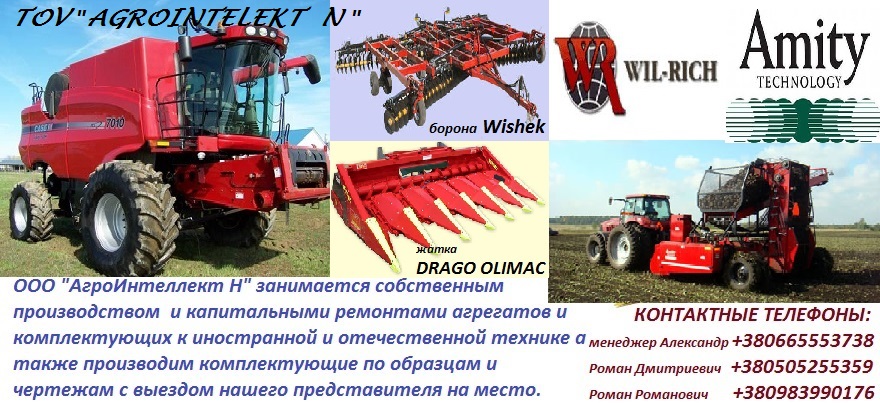                                        ТОВАРИСТВО З ОБМЕЖЕНОЮ ВІДПОВІДАЛЬНІСТЮ			                                                                  "АГРОІНТЕЛЕКТ  Н"			                                                49051  м.Дніпро, ул. Журналістів  9-М 			                       Тел. (050)-525-53-59,  (097)-537-37-23   E-mail:agrointelekt@gmail.com	       УВАГА!!! ЦІНИ БУДЕМО ФОРМУВАТИ ПІД ЧАС ОТРИМАННЯ ВАШОГО ЗАМОВЛЕННЯНаименование товараКаталожн.номерОптЦена без НДСЦена с НДС   Прицеп   тракторный   2 ПТС-4Прицеп   тракторный   2 ПТС-4Прицеп   тракторный   2 ПТС-4Прицеп   тракторный   2 ПТС-4Прицеп   тракторный   2 ПТС-4Колеса,  ступицыКолеса,  ступицыКолеса,  ступицыКолеса,  ступицыКолеса,  ступицыГайка баллонная   М16785-310104011.2512.515Гайка баллонная   М18887-31010401213.7516.5Гайки + шайбы крепления ступицы на ось  к-кт105.043.07.081.2587.5105Скрутка диска (болты+гай.+гровера)           к-кт87.5100120Диск колесный   (2-е половинки)     -6 шпилек105.043.06.001318.513751650Диск колесный   (2-е половинки)     -8 шпилек105.043.06.00  СБ1193.7512501500Сальник   2,2 - 95х1302,2-95х130х202530Сальник  с  обоймой  887А-3103035-1062.568.7582.5Ступица в сборе  6 шпил.КТУ-50.8000-0190010001200Ступица  8 шпил.    Корпус   голый687.5750900Ступица в сборе  8 шпил.  Новая887А-3103021-101312.513751650Ступица в сборе  8 шпил.  Реставрация10001062.51275Крышка ступицы105.043.07.0114043.7552.5Шпилька колесные М16 с гайк-ми   к-ктСБ23.7531.2537.5Шпилька колесные М18 с гайк-ми   к-кт СБ25.6232.539Поворотный   механизмПоворотный   механизмПоворотный   механизмПоворотный   механизмПоворотный   механизмКруг поворотный887-2704010-01дог68758250Наконечник лев./прав.  в сб.  (+пыльник+гайка)130-3003056дог475570Ремк-т  наконечника р.т.         полныйСБ   93.75100120Тяга рулевая с наконечником в сб. (+пыльник+гайка)СБ8759251110Мост  передний / задний ,  рессорыМост  передний / задний ,  рессорыМост  передний / задний ,  рессорыМост  передний / задний ,  рессорыМост  передний / задний ,  рессорыДышло   (под  рулевые  тяги)КТУ.00.1790-20250026253150Мост задний  в сб. со  ступицами  887БК-2400002-51537556256750Мост передний в сб. +ступицы+цапфы+повор.устр. СБ131251312515750    + тормоза                        (на рулевых тягах)        СБ131251312515750Кулак  поворотный    +шкворень+втулки105.044.03.011-13751650Кулак  поворотный    +шкворень+втулки+сошкаСБ-17502100Палец Шарнира соеденительный +  гайка887А-2707136А262.5312.5375Рессора  9 листов  887А-2902012187520002400Рессора  14 листов187520002400Лист  рессоры коренной525562.5675Лист  рессоры подкоренной450487.5585Палец  рессорыКТУ.00.602237.543.7552.5Палец стопорный шкворня + гайка105.044.03.01927.531.2537.5Стремянка  рессоры с гайками887А-291240877.587.5105Шайбы опорные регулировочные цапфы      (к-кт  6 шт)105.044.03.0165056.2567.8Втулка шкворня82.573.588.2Шкворня с втулками       (к-кт 2+4)550575690Тормозная  системаТормозная  системаТормозная  системаТормозная  системаТормозная  системаТормозная  система  прицепа (к-кт полный)СБ9062.5950011400Барабан тормозной887-35010708751050Воздухораспределитель11.3531010-80   12501312.51575Головка соеденительная  (пара А+Б)105.069.51.000(А+Б)275312.5375Камера  вакуумная   (тормозная)100-3519010-01300325390Клапан сброса давления воздуха125150Колодка  тормозная105.042.09.020-01212.5237.5285Кулак тормоза разжимной     (длинный)105.042.09.001375450Кулак тормоза разжимной     (короткий)105.042.09.001250300Накладка колодки тормозной31.2533.7540.5Пневмопровод     тор/сис-мы к-кт  (+все соед-я)СБ875937.51125Пневмосис-ма к-кт (пневмопр.,воздух.,гол-ка, ресивер)СБ2937.531253750Пружина тормоза105.042.09.002-0118.752530Ресивер105.069.16.000375412.5495Рычаг  регулировочный  (трещетка)13.3501136-51375450Тормоз колеса  + кулак + барабан  (к-т)СБ237525003000Щит тормоза без кронштейна687.5825Щит тормоза с кронштейном в сб.СБ750900Другие запчастиДругие запчастиДругие запчастиДругие запчастиДругие запчастиПалец стопорный опрокидования платформыНОВИНКА27.531.7537.5Гидроцилиндр подъема кузова  2 ПТС-4дог4875Запчасти   на                          Кормораздатчики КТУ-10                       ВЕСЬ   перечень.    Запчасти   на                          Кормораздатчики КТУ-10                       ВЕСЬ   перечень.    Запчасти   на                          Кормораздатчики КТУ-10                       ВЕСЬ   перечень.    Запчасти   на                          Кормораздатчики КТУ-10                       ВЕСЬ   перечень.    Запчасти   на                          Кормораздатчики КТУ-10                       ВЕСЬ   перечень.    Заявки  отрабатываются по каталогу,  цена формируется  по факту заказа.Заявки  отрабатываются по каталогу,  цена формируется  по факту заказа.Заявки  отрабатываются по каталогу,  цена формируется  по факту заказа.Заявки  отрабатываются по каталогу,  цена формируется  по факту заказа.Заявки  отрабатываются по каталогу,  цена формируется  по факту заказа.Тележки   складские  (изготовление под заказ).Тележки   складские  (изготовление под заказ).Тележки   складские  (изготовление под заказ).Тележки   складские  (изготовление под заказ).Тележки   складские  (изготовление под заказ).   900х600  (колеса - 2 поворотных, 2 не поворотных)300  кгзаказ2250 1250х700  (колеса - 2 поворотных, 2 не поворотных)450  кгзаказ2750 1250х700  (колеса - 2 поворотных, 2 не поворотных)600  кгзаказ3500